Dear colleagues,Two-semester lasting course Endoscopic, laparoscopic and robotic urology takes place:in Department of Urology in Thomayer Hospitalit will be a 30hr course which starts in winter semester and ends in summer semester of the academic school yearPractical instructions for participants of the course:sign up for course in the Student Affairs Department of 3rd Faculty of Medicine (maximum number of participants is 10 in Czech and 10 in English in each school year)the course performs by passive and active attendance in surgeries in our operating roomsthe course is devided into 5 days, each day will be 6 hours long but individual changes are possible after consultationeach individual can plan their schedule according to their own timetableit is necessary to email the department 2 working days before the student wishes to attend  in order to see if there is a space in the operating timetablebefore each chosen date, come to the secretary office (building of B4) at 8:30After conclusions of the course:don´t forget to fill an evaluation questionnaire on faculty website  https://vyuka.lf3.cuni.czthe credit will be awarded to you:to index in writing   to system SIS electronicallyBest regards,Assoc. Prof. Roman Zachoval, MD, PhD, MBA
Head of Department of Urology, Thomayer Hospital
member of pedagogic group of Department of Urology in 3rd Faculty of MedicineLocation: 	
Thomayer Hospital
Vídeňská 800	
140 59 Prague 4					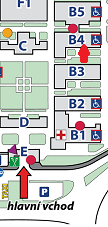 Contact:
e-mail: urologie@ftn.cz
tel:       261 083 688												